Situatie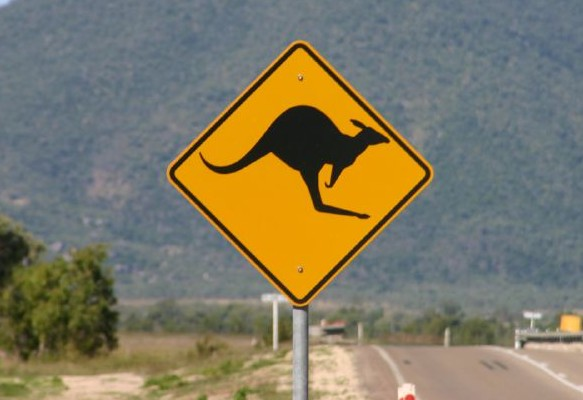 Je hebt een brief ontvangen van je Engelse vriendin Jessica waarin ze herinneringen ophaalt aan jullie vakantie in Australië afgelopen zomer. Bijvoorbeeld die avond in “Bruce’s Bar and Grill” toen jullie helemaal uit je dak zijn gegaan. Ze vraagt ook hoe het met je gaat in je examenjaar. Opdracht: Schrijf een brief van 160 woorden over het volgende:Inleiding; Bedank Jessica voor haar brief en vertel dat je ook nog vaak terug denkt aan jullie reis. Noem wat er zo leuk was aan de avond in “Bruce’s Bar and Grill”, zeg dat het te gek was. Vertel dat je de foto’s van Australië aan iedereen laat zien en noem nog iets dat je geweldig vond.Vertel dat het op school dit jaar allemaal een beetje anders gaat. Beschrijf hoe het gebouw er uit ziet en hoe de indeling van de lokalen is. Vertel iets over de vakken. Wat vind je leuk of juist niet? Leg uit dat je minder tijd hebt voor je hobby’s en er ook geen bijbaantje meer naast kunt hebben. Vertel wat je deed en waarom het jammer is dat je het niet meer doet. Noem ook een voordeel.Stel voor om elkaar tijdens de kerstvakantie te ontmoeten. Je geeft een groot feest met oud en nieuw en er komen veel leuke mensen. Nodig Jessica uit te komen logeren en stel twee dingen voor die jullie zouden kunnen gaan doen.Vraag Jessica terug te schrijven en sluit af.Lever zowel je klad als je brief in. Schrijf het aantal woorden op dat je hebt gebruikt. Houd je aan de opdracht maar wees creatief; je brief moet geen letterlijke vertaling van de opdracht worden. 160 woorden